ShapeBelow is a list of prefixes (the start of a word) and what they mean Uni = oneBi = twoTri = threeQuad = four  Penta = fiveHexa = sixHepta = sevenOcta = eightNona = nine	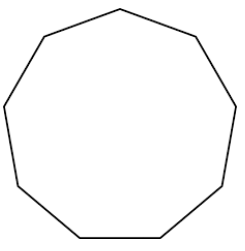 Deca = tenDodeca = twelve 